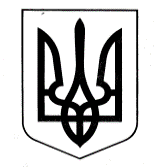 УПРАВЛІННЯ ОСВІТИСАФ’ЯНІВСЬКОЇ СІЛЬСЬКОЇ РАДИ ІЗМАЇЛЬСЬКОГО РАЙОНУ ОДЕСЬКОЇ ОБЛАСТІОЗЕРНЯНСЬКИЙ ЗАКЛАД ЗАГАЛЬНОЇ СЕРЕДНЬОЇ СВІТИ НАКАЗ № 160/О                                                                                               24.11.2021 р.Про затвердження плану заходів по виконанню припису з охорони праці(Лущай О.В.)На виконання припису Про усунення порушень вимог законодавства у сферах охорони праці, промислової безпеки, гігієни праці, поводження з вибуховими матеріалами промислового призначення, здійснення державного гірничого нагляду від 15.11.2021 року №15/12.6-02/1113-2399Наказую:1. Розробити та затвердити План заходів щодо усунення порушень,  виявлених під час планової перевірки вимог законодавства України з питань безпечності та якості харчових продуктів та санітарного законодавства, зокрема Закону України «Про забезпечення санітарного та епідемічного благополуччя населення», Санітарного регламенту для закладів загальної середньої освіти, затвердженого наказом Міністерства охорони здоров’я України від 09.11.2021 року №3625 2. Адміністрації закладу звернутися до начальника управління освіти Саф’янівської сільської ради Ізмаїльського району Одеської області з повідомленням про потребу коштів на усунення недоліків.3. Заступнику директора з АГЧ Бойнегрі О.І. до 30.12.2021 року виконати пункти 1, 2, 3 Плану заходів по виконанню припису.4.Контроль за виконанням даного наказу залишаю за собою.                    Директор   	Оксана ТЕЛЬПІЗЗ наказом ознайомлений	О.І. БойнегріЗатверджуюнаказ від 24.11.2021 №160Директор  _______ Оксана ТЕЛЬПІЗПЛАН ЗАХОДІВ ПО ВИКОНАННЮ ПРИПИСУ щодо усунення виявлених порушень законодавства у сферах охорони праці, промислової безпеки, гігієни праці, поводження з вибуховими матеріалами промислового призначення, здійснення державного гірничого нагляду від 15.11.2021 року №15/12.6-02/1113-2399№ п\пЗаходиТермін виконанняВідповідальний1.Отримати дозвіл органів Держпраці на виконання робіт підвищеної небезпеки за місцем їх виконання та експлуатацію машин, механізмів, обладнання підвищеної небезпеки, а саме:Експлуатація котлів з високотемпературним органічним теплоносієм теплопродуктивністю понад 0,1 МВт (КАLVIS-320), потужністю 320 кВт, зав. №06246, 2013 р.в., Україна; КАLVIS-320, потужністю 320 кВт, зав.№07482, 2013 р.в., Україна).(відповідно до «Порядку видачі дозволів на виконання робіт підвищеної небезпеки та на експлуатацію (застосування) машин. механізмів, устаткування підвищеної небезпеки»., затверджених постановою Кабміну N9 1107 від 26.10.2011 р. зі змінами від 3 лютого 2021 р. постановоюКабміну № 77 та набравшого чинність 10.03.2021р.. далі за текстом «Порядок...»)До 01.01.2022Директор Тельпіз О.Ф.2.Зареєстровати Декларацію відповідності матеріально-технічної бази вимогам законодавства з питань охорони праці в органі Держпраці, на виконання робіт підвищеної небезпеки та експлуатацію небезпеки, а саме:- Роботи, що виконуються на висоті понад 1,3 метра;- Зварювальні роботи.До 01.01.2022Директор Тельпіз О.Ф.3. Директору Тельпіз Оксані Федорівні та відповідальним за охорону праці Заступнику директора з НВР Чудіну Олександру Георгійовичу та заступнику директора з АГЧ Бойнегрі Олені Іванівні та всім робітникам пройти чергове навчання та перевірку знань з питань охорони праці у встановленому законодавством порядку.До 01.01.2022Заступник директора з АГЧБойнегрі О.І.4.Скласти та затвердити перелік робіт з підвищеною небезпекою.До 01.01.2022ДиректорТельпіз О.Ф.Заст. директора з НВРЧудін О.Г.5.Забезпечити наявність на кожний водогрійний котел експлуатаційної документації, а саме журналом нагляду (паспорту).До 15.12.2021ДиректорТельпіз О.Ф.6.Забезпечити працівників котельної ОЗЕРНЯНСЬКОГО ЗЗСО «Правилами охорони праці під час експлуатації обладнання, що працює під тиском», згідно Розділ VII п.1.1 «Правил охорони праці під час експлуатації обладнання, що працює під тиском» (НПАОП 0.00-1.81-18).До 01.01.2022ДиректорТельпіз О.Ф.Заст. з АГЧ Бойнегрі О.І.7.Скласти та затвердити графік планово- попереджувального ремонту котлів, згідно Розділу VII п.5.1 «Правил охорони праці під час експлуатації обладнання, що працює під тиском» (НПАОП 0.00-1.81-18).До 01.01.2022ДиректорТельпіз О.Ф.Заст. з АГЧ Бойнегрі О.І.8.Завести журнал обліку обладнання, що працює під тиском, згідно Розділу VII п.6.1 «Правил охорони праці під час експлуатації обладнання, що працює підтиском» (НПАОП 0.00-1.81-18).До 01.01.2022ДиректорТельпіз О.Ф.Заст. з АГЧ Бойнегрі О.І.9.Для драбини, які знаходяться в експлуатації пройти періодичний іспит статичним навантаженням:1 раз в 12 місяців - металеві драбини та стрем’янки;1 раз на 6 місяців - дерев’яні драбини та стрем’янки, згідно Розділу IV Пункт 7.27 «Правил охорони праці при роботі з інструментом та пристроями» НПАОП 0.00-1.71-13.До 01.01.2022ДиректорТельпіз О.Ф.Заст. з АГЧ Бойнегрі О.І.10.Наказом по школі призначити відповідальну особу за безпечне виконання робіт на висоті.До 01.01.2022ДиректорТельпіз О.Ф.